ИНН 6315609615 ОГРН 1086315000750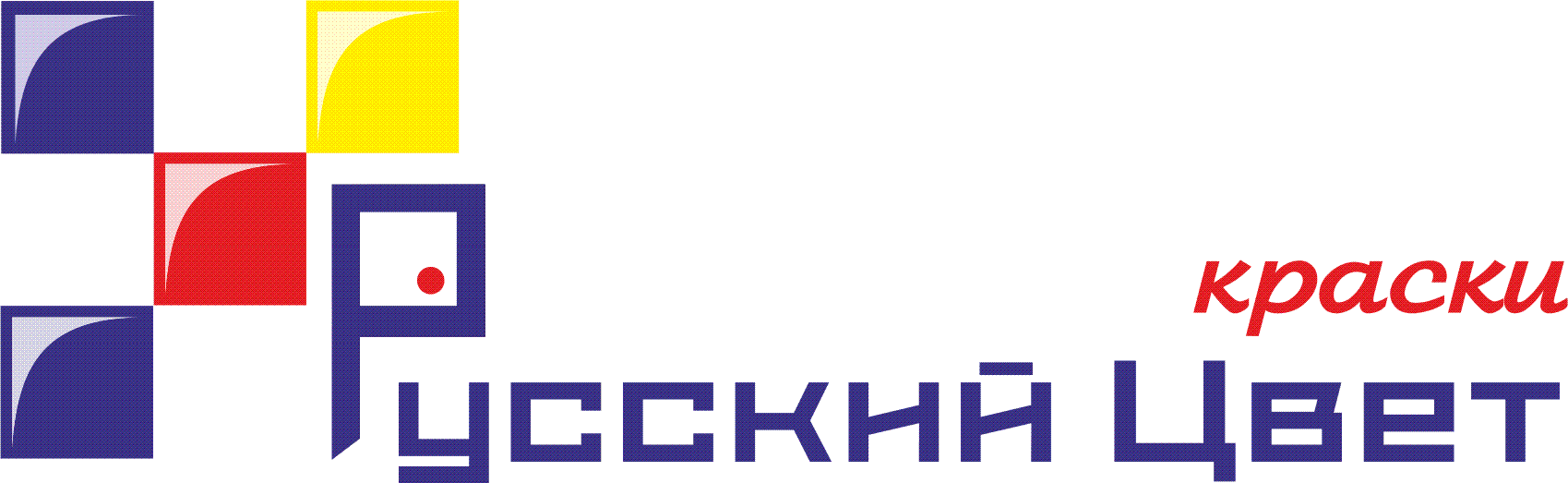 Склад: г. Подольск, ул. Вишневая, д.11+7 (495) 165-06-02, moskva@russcvet.ruПрайс-лист на 2024 год с отгрузкой из г. Подольск (МО).Наименование100-499кг (руб/кг с НДС)500-999кг (руб/кг с НДС)500-999кг (руб/кг с НДС)1000-1999кг (руб/кг с НДС)2000кг и более (руб/кг с НДС)ГРУНТОВКИ (фасовка по 25кг)ГРУНТОВКИ (фасовка по 25кг)ГРУНТОВКИ (фасовка по 25кг)ГРУНТОВКИ (фасовка по 25кг)ГРУНТОВКИ (фасовка по 25кг)ГРУНТОВКИ (фасовка по 25кг)Грунтовка АК-0209275270270265260Грунтовка АК-0293305300300295290Грунтовка АК-069230225225220215Грунтовка АК-070210205205200195Грунтовка АС-07117501745174517401735Грунтовка АУ-0179285280280275270Грунтовка ВЛ-02270265265260255Грунтовка ВЛ-023270265265260255Грунтовка ВЛ-09по запросупо запросупо запросупо запросупо запросуГрунтовка ГФ-0119125120120115110Грунтовка ГФ-0163165160160155150Грунтовка ГФ-017125120120115110Грунтовка ГФ-020195190190185180Грунтовка ГФ-0219595959595Грунтовка ГФ-021 б/с135130130125120Грунтовка КО-0170по запросупо запросупо запросупо запросупо запросуГрунтовка КО-052по запросупо запросупо запросупо запросупо запросуГрунтовка ПФ-020195190190185180Грунтовка УР-0173360355355350345Грунтовка УР-0273515510510505500Грунтовка ФЛ-03125120120115110Грунтовка ФЛ-086225220220215210Грунтовка ХВ-050225220220215210Грунтовка ХС-010190185185180175Грунтовка ХС-059210205205200195Грунтовка ХС-068190185185180175Грунтовка ЭП-0199285280280275270Грунтовка ЭП-0259285280280275270Грунтовка ЭП-0287300295295290285Грунтовка ЭП-0439345340340335330Грунтовка ЭП-057 1К210205205200195Грунтовка ЭП-057 2К350345345340335Грунтовка ЭП-076345340340335330Грунтовка ЭФ-065275270270265260Грунтовка полиуретановая460455455450445Грунтовка фасадная до -15°С235230230225220Грунтовка цинконаполненная полиуретановая610605605600595Грунтовка для бетонных полов230225225220215Грунтовка для металла акриловая230225225220215Грунт-эмаль АК-0174245240240235230Грунт-эмаль АУ-0167230225225220215Грунт-эмаль АУ-1-201290285285280275Грунт-эмаль ПФ-100215210210205200Грунт-эмаль ХВ-0278190185185180175Грунт-эмаль УР-1-202300295295290285Грунт-эмаль УР-1524405400400395390Грунт-эмаль акриловая водная 370365365360355Грунт-эмаль акрил-каучуковая до -40°С350345345340335Грунт-эмаль алкидно-уретановая230225225220215Грунт-эмаль алкидно-уретановая 3 в 1                            260255255250245Грунт-эмаль по ржавчине 3 в 1215210210205200Грунт-эмаль по ржавчине 3 в 1 б/с260255255250245Грунт-эмаль по ржавчине 3 в 1 б/с до -20°С265260260255250Грунт-эмаль эпоксидная510505505500495Грунт-эмаль цинконаполненная (35%)600595595590585Грунт-эмаль цинконаполненная (96%)960955955950945Праймер НК-50180175175170165Преобразователь ржавчины340335335330325Состав ХС-500300295295290285Сурик свинцовый175170170165160ЭМАЛИ (фасовка по 25кг)ЭМАЛИ (фасовка по 25кг)ЭМАЛИ (фасовка по 25кг)ЭМАЛИ (фасовка по 25кг)ЭМАЛИ (фасовка по 25кг)ЭМАЛИ (фасовка по 25кг)Эмаль АК-124220215215210205Эмаль АК-15250245245240235Эмаль АК-501140135135130125Эмаль АК-505140135135130125Эмаль АК-511140135135130125Эмаль АК-555140135135130125Эмаль АК-539140135135130125Эмаль АК-575400395395390385Эмаль АС-182220215215210205Эмаль АС-5305355350350345340Эмаль АС-5307220215215210205Эмаль АС-55464006395639563906385Эмаль АУ-1356330325325320315Эмаль АУ-1518Р285280280275270Эмаль АУ-1524420415415410405Эмаль АУ-1529295290290285280Эмаль АУ-167200195195190185Краска БТ-177215210210205200Эмаль ВЛ-515270265265260255Эмаль ГФ-92 ХС215210210205200Эмаль ГФ-1426200195195190185Эмаль КО-1012185180180175170Эмаль КО-1112185180180175170Эмаль КО-1243185180180175170Эмаль КО-168185180180175170Эмаль КО-174185180180175170Эмаль КО-198185180180175170Эмаль КО-8101360355355350345Эмаль КО-8104360355355350345Эмаль КО-8111360355355350345Эмаль КО-811230225225220215Эмаль КО-813300295295290285Эмаль КО-814300295295290285Эмаль КО-83300295295290285Эмаль КО-834300295295290285Эмаль КО-84300295295290285Эмаль КО-859360355355350345Эмаль КО-868360355355350345Эмаль КО-870360355355350345Эмаль КО-88300295295290285Эмаль КО-983300295295290285Краска МА-15135135135135135Краска МА-22135135135135135Краска МА-25135135135135135Эмаль МЛ-1100240235235230225Эмаль МЛ-1110240235235230225Эмаль МЛ-12240235235230225Эмаль МЛ-1120255250250245240Эмаль МЛ-165305300300295290Эмаль МС-17300295295290285Эмаль НЦ-11230225225220215Эмаль НЦ-1125225220220215210Эмаль НЦ-132180180180180180Эмаль НЦ-184235230230225220Эмаль НЦ-25210205205200195Эмаль НЦ-5123230225225220215Эмаль ПФ-115 кроме белой105105105105105Эмаль ПФ-133175170170165160Эмаль ПФ-223175170170165160Эмаль ПФ-233175170170165160Эмаль ПФ-1189240235235230225Эмаль ПФ-167190185185180175Эмаль ПФ-188185180180175170Эмаль ПФ-218 ХС210205205200195Эмаль ПФ-266150150150150150Эмаль СП-1266С225220220215210Эмаль ХВ-110215210210205200Эмаль ХВ-1100210205205200195Эмаль ХВ-1110210205205200195Эмаль ХВ-1120210205205200195Эмаль ХВ-113210205205200195Эмаль ХВ-114210205205200195Эмаль ХВ-124200195195190185Эмаль ХВ-125235230230225220Эмаль ХВ-16200195195190185Эмаль ХВ-161200195195190185Эмаль ХВ-518225220220215210Эмаль ХВ-519215210210205200Эмаль ХВ-714220215215210205Эмаль ХВ-785200195195190185Эмаль ХВ-7141330325325320315Эмаль ХС-119265260260255250Эмаль ХС-416265260260255250Эмаль ХС-436320315315310305Эмаль ХС-5146245240240235230Эмаль ХС-527250245245240235Эмаль ХС-710235230230225220Эмаль ХС-717320315315310305Эмаль ХС-720240235235230225Эмаль ХС-759 1К260255255250245Эмаль ХС-759 2К315310310305300Эмаль ХС-76У230225225220215Эмаль ХП-799330325325320315Эмаль УР-1012405400400395390Эмаль УР-11350345345340335Эмаль ЭП-140 1К210205205200195Эмаль ЭП-140 2К325320320315310Эмаль ЭП-1143305300300295290Эмаль ЭП-1155285280280275270Эмаль ЭП-1236 1К235230230225220Эмаль ЭП-1236 2К280275275270265Эмаль ЭП-1267315310310305300Эмаль ЭП-1294285280280275270Эмаль ЭП-255 1К235230230225220Эмаль ЭП-255 2К270265265260255Эмаль ЭП-275285280280275270Эмаль ЭП-439325320320315310Эмаль ЭП-46320315315310305Эмаль ЭП-51320315315310305Эмаль ЭП-5116 1К210205205200195Эмаль ЭП-5116 2К295290290285280Эмаль ЭП-5155315310310305300Эмаль ЭП-525 1К235230230225220Эмаль ЭП-525 2К305300300295290Эмаль ЭП-5285315310310305300Эмаль ЭП-5287310305305300295Эмаль ЭП-5308300295295290285Эмаль ЭП-5327270265265260255Эмаль ЭП-56290285285280275Эмаль ЭП-567335330330325320Эмаль ЭП-733 1К265260260255250Эмаль ЭП-733 2К310305305300295Эмаль ЭП-773 1К235230230225220Эмаль ЭП-773 2К285280280275270Эмаль ЭП-9111295290290285280Эмаль ЭП-969345340340335330Эмаль алкидная для радиаторов215210210205200Эмаль полиуретановая495490490485480Эмаль цинконаполненная (90%)940935935930925Краска люминисцентная/флюоресцентная64006395639563906385Краска для бетонных полов470465465460455Краска фасадная до -15°С240235235230225ШПАТЛЕВКИ (фасовка по 25кг)ШПАТЛЕВКИ (фасовка по 25кг)ШПАТЛЕВКИ (фасовка по 25кг)ШПАТЛЕВКИ (фасовка по 25кг)ШПАТЛЕВКИ (фасовка по 25кг)ШПАТЛЕВКИ (фасовка по 25кг)Шпатлевка НЦ-008280275275270265Шпатлевка ПФ-002210205205200195Шпатлевка ХВ-004235230230225220Шпатлевка ЭП-0010320315315310305Шпатлевка ЭП-0020425420420415410ЛАКИ (фасовка по 18кг)ЛАКИ (фасовка по 18кг)ЛАКИ (фасовка по 18кг)ЛАКИ (фасовка по 18кг)ЛАКИ (фасовка по 18кг)ЛАКИ (фасовка по 18кг)Лак АК-113405400400395390Лак АС-528345340340335330Лак БТ-123170165165160155Лак БТ-5100170165165160155Лак БТ-577165160160155150Лак БТ-99170165165160155Лак ГФ-95285280280275270Лак ГФ-166340335335330325Лак МЛ-92295290290285280Лак НЦ-134320315315310305Лак НЦ-218320315315310305Лак ПФ-170320315315310305Лак ПФ-283260255255250245Лак ХВ-148320315315310305Лак ХВ-724315310310305300Лак ХВ-784315310310305300Лак ХС-724315310310305300Лак ХС-76315310310305300Лак ХП-734315310310305300Лак ЭП-730335330330325320ОРГАНОСИЛИКАТНАЯ КОМПОЗИЦИЯ (фасовка по 25кг)ОРГАНОСИЛИКАТНАЯ КОМПОЗИЦИЯ (фасовка по 25кг)ОРГАНОСИЛИКАТНАЯ КОМПОЗИЦИЯ (фасовка по 25кг)ОРГАНОСИЛИКАТНАЯ КОМПОЗИЦИЯ (фасовка по 25кг)ОРГАНОСИЛИКАТНАЯ КОМПОЗИЦИЯ (фасовка по 25кг)ОРГАНОСИЛИКАТНАЯ КОМПОЗИЦИЯ (фасовка по 25кг)Композиция ОС-12-01220215215210205Композиция ОС-12-03220215215210205Композиция ОС-51-03285280280275270Композиция ОС-52-20375370370365360Композиция ОС-52-21375370370365360РАСТВОРИТЕЛИ (фасовка по 10л)РАСТВОРИТЕЛИ (фасовка по 10л)РАСТВОРИТЕЛИ (фасовка по 10л)РАСТВОРИТЕЛИ (фасовка по 10л)РАСТВОРИТЕЛИ (фасовка по 10л)РАСТВОРИТЕЛИ (фасовка по 10л)АцетонАцетонАцетон1500р/шт1500р/шт1500р/штКсилол нефтянойКсилол нефтянойКсилол нефтяной1700р/шт1700р/шт1700р/штОлифа ОксольОлифа ОксольОлифа Оксоль1500р/шт1500р/шт1500р/штРастворитель 646Растворитель 646Растворитель 6461400р/шт1400р/шт1400р/штРастворитель Р-4Растворитель Р-4Растворитель Р-41500р/шт1500р/шт1500р/штРастворитель Р-5Растворитель Р-5Растворитель Р-51500р/шт1500р/шт1500р/штСольвент нефтянойСольвент нефтянойСольвент нефтяной1500р/шт1500р/шт1500р/штТолуол нефтяной Толуол нефтяной Толуол нефтяной 1700р/шт1700р/шт1700р/штУайт-спиритУайт-спиритУайт-спирит1300р/шт1300р/шт1300р/штОтвердитель к эмалям МЛ (темный)Отвердитель к эмалям МЛ (темный)Отвердитель к эмалям МЛ (темный)1000р/кг1000р/кг1000р/кгОтвердитель ИЗУР-021Отвердитель ИЗУР-021Отвердитель ИЗУР-0211500р/кг1500р/кг1500р/кгОГНЕЗАЩИТНЫЕ МАТЕРИАЛЫОГНЕЗАЩИТНЫЕ МАТЕРИАЛЫОГНЕЗАЩИТНЫЕ МАТЕРИАЛЫОГНЕЗАЩИТНЫЕ МАТЕРИАЛЫОГНЕЗАЩИТНЫЕ МАТЕРИАЛЫОГНЕЗАЩИТНЫЕ МАТЕРИАЛЫКраска огнезащитная ВУП-2 (на водной основе)Краска огнезащитная ВУП-2 (на водной основе)Краска огнезащитная ВУП-2 (на водной основе)по запросупо запросупо запросуКраска огнезащитная ВУП-2 (на растворителе)Краска огнезащитная ВУП-2 (на растворителе)Краска огнезащитная ВУП-2 (на растворителе)по запросупо запросупо запросу